8:30 a.m. Service - (BCP) Page 67The First Reading: Malachi 3.1–4Psalm: 84Refrain: Happy are the people whose strength is in you!The Holy Gospel: Luke 2.22-4010:30 a.m. Service See handoutCollectBlessed are you, O Lord our God, for you have sent us your salvation. Inspire us by your Holy Spirit to recognize him who is the glory of Israel and the light for all nations, your Son Jesus Christ our Lord. Amen.Prayer over the GiftsAlmighty God, accept the joyful offering of your Church, and grant that your Son may shine in us as the light that lightens every nation. We ask this in the name of the same JesusChrist our Lord. Amen.Prayer after CommunionGod for whom we wait, you fulfilled the hope of Simeon, who did not die till he had welcomed the Messiah. Complete in us your perfect will, that we in Christ may share in your eternalkingdom; for he is Lord for ever and ever. Amen.HymnsProcessional: 630 CP; Children: 39 B; Gradual: 14 CP; Offertory: 156 CP; Communion 35 & 19 B; Recessional: 527 CPConfirmation Prayer PartnersOnce again, we will have secret prayer partners for our Confirmation candidates. This is a wonderful ministry. There are particular dates that you need be available for throughout the course of the Confirmation Program. If you are interested in being a prayer partner this year, please contact Reverend Jolene. Altar GuildWe have a very dedicated team who ensure that the altar is prepared for our services and that it is cleaned up following the 10:30am service. This group really needs some help in this area and we are looking for new members. With enough help, it really is only a once a month commitment for the Sunday services and any funerals etc. we may have during that week. Please consider being a part of this important ministry. For more information or to become a part of the team contact President Effie Fowler or Reverend Jolene Jesus Shaped Life- Anglican DiscipleshipI invite you to join me this winter as we discover the meaning of discipleship for us today and gain some guidance for embarking on this faith journey- a journey that changes us by Jesus' love and also changes our surroundings. This program of 12 sessions will focus on what it means to be a disciple, living a Jesus shaped life. Some topics we will cover include: Jewish Discipleship (Old Testament background), Jesus and his disciples, discipleship for families, discipleship in the workplace, Anglican discipleship and disciples- equipped to multiply. This should be a wonderful program and space is limited. It will take place Thursday, February 13th @ 7:00 p.m. If you are interested please let Reverend Jolene know before the end of January.Welcome to the Anglican Parish ofSt. John The EvangelistConception Bay South, NewfoundlandFebruary 2, 2020www.stjohntheevangelistnl.comFacebook: SJTE Topsail Twitter: @StJohnEvangOffice email:  sjtetopsail@nfld.net Office phone number: (709) 834-2336Rector’s Email:  jolenepeters1@gmail.comRector’s Cell: (709) 325-2366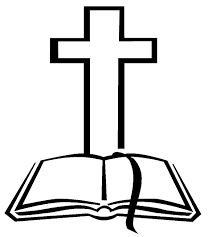 The bulletin has been given to the Glory of God and in Loving Memory of: Elizabeth MorrisWho would have celebrated her 74th todayByDave & FamilyOur Parish Mission Statement We believe in nurturing a community of faith dedicated to inclusion, support and sharing the story of God's love with all people regardless of the stage of their spiritual journeyDear Friends,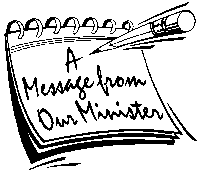 I extend a warm welcome to our services today. We are so glad that you could be with us for worship. Today at 10:30am we welcome our Confirmation Candidates as they begin this new journey in their lives. I ask you to please keep these young people in your prayers and help them and their families to feel at home here with our parish family.  				Every Blessing,Reverend Jolene PRAY for: The Anglican Church of BurundiTri-Diocesan IntercessionsParish of Bay St. GeorgePriest-in-Charge-	The Rev. Norman CutlerParish of BelleoramPriest-in-Charge-    The Rev. Tryphena VallisParish of Bell IslandRector-	Awaiting Appointment	Sunday Duties for Sunday, February 9th   A donation has been given to the Glory of God and in Loving Memory of dear friend:of Elizabeth Morrisby Marg, Kelvin & FamilyCemeteryPlease note due to the financial strain in the parish our cemetery road will only be cleared during the winter months when there is a burial taking place. Online AuctionWe are planning to have an online auction during the months of March and April to fundraise for our parish. We have letters prepared to deliver to businesses seeking donations for this. If you are able to help deliver letters to businesses within CBS and beyond it would be greatly appreciated. You can pick the letters up at the back of the church or at the parish office from Monday-Thursday from 8am-1pm. There is a list of businesses and you can avail of that from the parish office. 160th AnniversaryThis year marks the 160th anniversary of our parish. We would like to have a committee in place to do some planning for events that will help us celebrate this important milestone in the life of our parish family. If you are interested in taking responsibility for or being a member of this committee please contact Reverend Jolene at 834-2336 or jolenepeters1@gmail.com RecyclingWe have a recycling account at the recycling depot in Manuels. If you have recyclables that you would like to donate you can drop them off under the number 8342336 We are in need of someone to take on the responsibility of bringing the recyclables here in our parish to the recycling depot on a monthly basis. If you can do this please contact the parish office at 834-2336 Senior Choir NoticeThe Senior Choir will be practicing in the church on Sundays after the 10:30 a.m. service for one hour.  New members are always welcome.  Come along to practice after church.The ACW needs help!!!Our supply of Baptism baby blankets, is getting low!  If you enjoy knitting and/or crocheting and are able to help us, we would really appreciate it!  There is a lot of winter left and what better time to enjoy doing this! Please call Shirley at 368-9504.Understanding GriefBeginning on Monday February 10 from 7:00-9:00pm and running for eight sessions Reverend Jolene will be offering a Bereavement and information support program. This is open to anyone who has gone through a loss of a loved one or friend in their life, recently or years passed, anyone who has gone through a traumatic loss, any who struggle with depression and grief. We all need support and when we can share and support one another we find there is often great healing. If you are interested please contact Reverend Jolene for more information at 834-2336, 325-2366 or jolenepeters1@gmail.com Lasagna SupperJoin us on Saturday February 15th for our Valentine's Lasagna Supper complete with garlic bread, salad and dessert. Dinner is at 6 pm and there will be entertainment as well! Tickets are $15.00 for adults and $8.00 for children 12 and other. For tickets, please call the parish office @ 834-2336.Readers/Sides PeopleWe are in need of volunteers to read during our Sunday services as well as be a part of our sides people teams. This would only be one Sunday every few months with enough members to help. We are seeking all ages and will welcome you or your children to be a part of this important ministry in our parish. If this is an area you would like to be involved with please contact Reverend Jolene as soon as possible at 834-2336 or by email at jolenepeters1@gmail.com SidespersonsSoundCountingReadersTeam 8Ken CJames S.Ron S. Team 3Iain H.